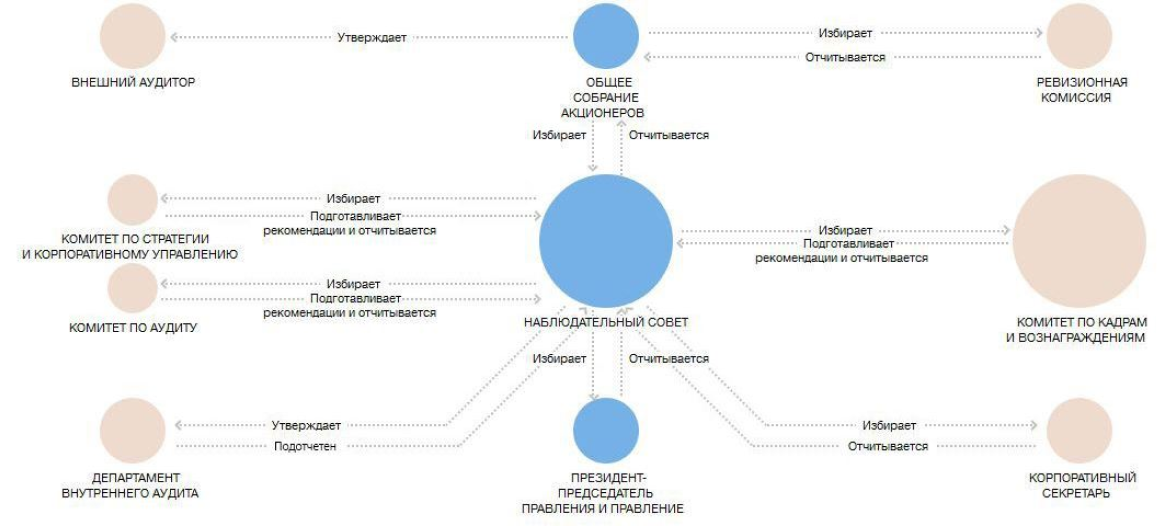 Рисунок 2.1- Структура управления коммерческим банком  ПАО «ВТБ»